Anexă la Hotărârea Curții de Conturi nr. 23 din 27 mai 2022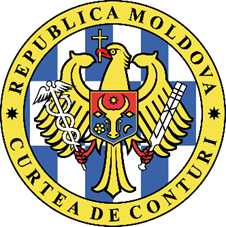 CURTEA DE CONTURI A REPUBLICII MOLDOVARAPORTUL auditului asupra rapoartelor financiare consolidate ale Ministerului Economiei încheiate la 31 decembrie 2021OPINIE CU REZERVEAm auditat rapoartele financiare consolidate ale Ministerului Economiei pentru exercițiul bugetar încheiat la 31 decembrie 2021, care cuprind Bilanțul contabil, Raportul privind veniturile și cheltuielile, Raportul privind fluxul mijloacelor bănești, Raportul privind executarea bugetului, Raportul narativ privind executarea bugetului, inclusiv un sumar al politicilor contabile semnificative. În opinia noastră, cu excepția efectelor aferente aspectelor descrise în secțiunea Baza pentru opinia cu rezerve, rapoartele financiare, sub toate aspectele semnificative, oferă o imagine corectă și fidelă, în conformitate cu cadrul de raportare financiară aplicabil.BAZA pentru opiniA cu REZERVEMinisterul Economiei a raportat eronat soldul mijloacelor financiare disponibile la conturile Organizației pentru Dezvoltarea Sectorului Întreprinderilor Mici și Mijlocii (ODIMM), acesta fiind supraevaluat cu 10,23 mil. lei. ODIMM, fără acordul Ministerului Economiei, a utilizat în avans suma menționată pentru un alt proiect de finanțare externă, în care, potrivit clauzelor contractuale, donatorul acoperă doar 80% din suma totală în prima fază, iar restul 20% urmează a fi transferate la finalizarea și auditarea proiectului. Resursele financiare urmează a fi restituite la conturile trezoreriale ale ODIMM după efectuarea auditului asupra proiectului finanțat de Delegația Uniunii Europene. Acest fapt indică asupra unui control insuficient din partea fondatorului privind utilizarea granturilor acordate.Am realizat misiunea de audit în conformitate cu Standardele Internaționale ale Instituțiilor Supreme de Audit aplicate de Curtea de Conturi. Responsabilitățile noastre, potrivit standardelor respective, sunt expuse în secțiunea „Responsabilitățile auditorului într-un audit al rapoartelor financiare” din prezentul Raport. Suntem independenți față de instituția auditată și am îndeplinit responsabilitățile de etică conform cerințelor Codului etic al Curții de Conturi. Considerăm că probele de audit obținute sunt suficiente și adecvate pentru a furniza o bază pentru opinia noastră. ASPECTE-cheie de auditAspectele-cheie de audit sunt acele aspecte care, în baza raționamentului nostru profesional, au avut cea mai mare importanță pentru auditul rapoartelor financiare ale Ministerului Economiei încheiate la 31 decembrie 2021. Aceste aspecte au fost abordate în contextul auditului rapoartelor financiare în ansamblu și nu oferim o opinie separată cu privire la acestea. Cu excepția aspectului descris în secțiunea Baza pentru opinia cu rezerve, am determinat că nu mai există alte aspecte-cheie de audit ce trebuie comunicate în Raportul de audit. ALTE INFORMAȚIIMinisterul Economiei a interpretat incorect  prevederile cadrului de raportare financiară aplicabil, din care cauză s-au admis unele deficiențe, după cum urmează:reflectarea necorespunzătoare la veniturile din perioada de gestiune a activelor intrate cu titlu gratuit în contextul restructurării administrației publice centrale de specialitate, ceea ce a condiționat supraevaluarea veniturilor entității și a rezultatului financiar cu 133,5 mii lei;înregistrarea neconformă a pieselor de schimb pentru modernizarea calculatoarelor la cheltuielile din perioada de gestiune fără capitalizarea valorii acestora, ceea ce a determinat subevaluarea activelor nefinanciare și a rezultatului financiar al anului de gestiune cu circa 58,12 mii lei, precum și supraevaluarea cheltuielilor din perioada de gestiune cu aceeași sumă.BUNA guvernanțăDeși Ministerul Economiei are instituit un sistem de control intern managerial, acesta nu asigură pe deplin funcționalitatea controalelor-cheie, precum și identificarea și gestionarea riscurilor aferente procesului financiar-contabil. Lacunele existente în cadrul sistemului de control intern managerial pot determina în perioadele viitoare denaturări și/sau observații semnificative.   Subdiviziunile de audit intern din cadrul ministerului, dar și al entităților subordonate, au fost suplinite la un nivel redus, fapt ce, în consecință, a lipsit conducătorii de un instrument care asigură gestionarea prudentă a riscurilor, contribuie la îmbunătățirea controlului intern managerial, precum și sporește nivelul de eficiență și eficacitate a proceselor gestionate.Se atestă alocarea resurselor financiare suplimentare în sumă de 10,0 mil. lei către Zona Economică Liberă Bălți, în contextul Programului de Dezvoltare pentru Furnizorii Locali, în condițiile în care indicatorii de performanță stabiliți inițial, în coraport cu mijloacele financiare alocate pentru etapa corespunzătoare, nu au fost realizați. Prin urmare, se indică asupra riscului de neatingere a scopului Programului menționat și valorificarea ineficientă a granturilor acordate. RESPONSABILITĂȚILE CONDUCERII PENTRU RAPOARTELE FINANCIARE Ministrul Economiei, în calitate de conducător al organului central de specialitate al administrației publice, este responsabil de întocmirea și prezentarea corectă și fidelă a rapoartelor financiare consolidate în conformitate cu cadrul de raportare financiară aplicabil. Totodată, Ministrul Economiei poartă răspundere pentru organizarea controlului intern managerial, care să asigure întocmirea rapoartelor financiare ce nu conțin denaturări semnificative, cauzate de fraudă și/sau eroare, precum și pentru organizarea eficientă a activității economice per ansamblu, inclusiv prin respectarea strictă a integrității activelor și exactitatea înregistrărilor contabile.RESPONSABILITĂȚILE AUDITORULUI ÎNTR-UN AUDIT AL RAPOARTELOR FINANCIARE Responsabilitatea noastră este de a planifica și a realiza misiunea de audit public, cu obținerea probelor suficiente și adecvate în vederea susținerii bazei pentru opinia de audit. Obiectivele noastre sunt: obținerea unei asigurări rezonabile că rapoartele financiare nu sunt afectate de denaturări semnificative, cauzate de fraude și/sau erori, precum și emiterea unei opinii.Asigurarea rezonabilă este un nivel ridicat de asigurare, dar nu este o garanție că un audit efectuat în conformitate cu ISSAI va detecta întotdeauna o denaturare semnificativă atunci când ea există. Denaturările pot fi urmare a fraudelor sau erorilor. Totodată, denaturările pot fi considerate semnificative dacă, în mod individual sau în ansamblu, pot influența deciziile economice ale utilizatorilor acestor rapoarte financiare. Pentru obținerea probelor de audit suficiente și adecvate, care să susțină concluziile și credibilitatea observațiilor expuse în Raport, prin aplicarea pragului de semnificație, au fost utilizate proceduri de verificare, examinare și analiză, cu folosirea diferitor tehnici, cum ar fi: inspectarea, observarea, solicitarea de informații, recalcularea, intervievarea etc. Toate observațiile auditorului, inclusiv deficiențele semnificative ale controlului intern managerial, au fost comunicate entităților auditate pe parcursul misiunii de audit.Responsabili de întocmirea Raportului de audit:Șefa echipei de audit,Auditoare publică principală					Olga POIANĂ Membrii echipei de audit:Auditoare publică principală					Elizaveta MUNTEANUAuditoare publică principală					Lilia BASARABAuditoare publică                                                                           Olga CAPAȚINAResponsabil de audit:Șeful Direcției generale de audit IV				Vasile MOȘOIMD-2001, mun. Chișinău, bd. Ștefan cel Mare și Sfânt nr.69, tel. (+373 22) 26 60 02, fax: (+373 22) 26 61 00, web: www.ccrm.md, e-mail: ccrm@ccrm.md